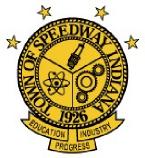 Town of Speedway Board or Commission:		Board of Zoning AppealsDate: 					February 7, 2024Time:					7:00 p.m.Location: 				Speedway Municipal Center Public Assembly Room, Rm. 005					5300 Crawfordsville RoadPlease connect to the live broadcast on Youtube: https://youtube.com/live/LElC4yms1ns?feature=shareAgendaCall to order Introductions of Board and Staff members Pledge of AllegianceElection of BZA Officers for 2024Hearing RulesApproval of Meeting Minutes from the November 1, 2023 hearingWithdrawal of Petition 2023-DVS-004Petition 2023-DVS-005 – 1956 Gerard Avenue Petitioner or RepresentativeRemonstrators and/or ProponentsStaff ReportRebuttalVotePetition 2024-DVS-001 – 2610 North High School Road Petitioner or RepresentativeRemonstrators and/or ProponentsStaff ReportRebuttalVoteOther BusinessAdjournmentNext meeting:  Wednesday, March 6, 2024:  7:00 p.m.